В ______________________________
(наименование суда)
от _____________________________
(ФИО заявителя, адрес)
Заинтересованное лицо: ___________
(наименование, адрес
судебного пристава-исполнителя)
Должник (взыскатель): _____________
(ФИО второй стороны, адрес)ЗАЯВЛЕНИЕоб оспаривании действий судебного пристава-исполнителя«___»_________ ____ г.  постановлением судебного пристава-исполнителя было возбуждено исполнительное производство на основании исполнительного листа (судебного приказа) о взыскании с _________ (ФИО должника) в пользу _________ (ФИО взыскателя) денежной суммы _______ рублей.В ходе совершения исполнительных действий судебным приставом-исполнителем были совершены следующие действия _________ (указать действия (бездействия), которые обжалуются заявителем).С указанными действиями я не согласен, поскольку они нарушают мои права _________ (указать, в чем нарушение прав заявителя).В соответствии со статьей 441 Гражданского процессуального кодекса РФ, постановления судебного пристава-исполнителя, их действия (бездействие) могут быть оспорены взыскателем, должником или лицами, чьи права и интересы нарушены такими постановлением, действиями (бездействием). Заявление об оспаривании постановлений должностного лица службы судебных приставов, его действий (бездействия) подается в суд, в районе деятельности которого исполняет свои обязанности указанное должностное лицо, в десятидневный срок со дня вынесения постановления, совершения действий либо со дня, когда взыскателю, должнику или лицам, чьи права и интересы нарушены такими постановлением, действиями (бездействием), стало известно о нарушении их прав и интересов.На основании изложенного, руководствуясь статьями 131-132, 441 Гражданского процессуального кодекса РФ,Прошу:Признать незаконными действия судебного пристава-исполнителя _________ (перечислить незаконные действия (бездействия), указать реквизиты  обжалуемого постановления).Обязать _________ (ФИО судебного пристава-исполнителя) устранить в полном объеме допущенное нарушение моих прав.Перечень прилагаемых к заявлению документов (копии по числу лиц, участвующих в деле):Копия заявленияКопия постановления о возбуждении исполнительного производстваОбжалуемое постановление (письменный ответ)Имеющиеся документы, подтверждающие доводы, изложенные в заявленииДата подачи заявления «___»_________ ____ г.                              Подпись _______ВНИМАНИЕ! Бесплатно скачивая документы с сайта Суд.Гуру, Вы дополнительно получаете возможность на  бесплатную юридическую консультацию!  Всего 3 минуты вашего времени:Достаточно набрать в браузере http://sud.guru/, задать свой вопрос в окошке на страницах сайта и наш специалист сам перезвонит вам и предложит законное решение проблемы!Странно... А почему бесплатно? Все просто:Чем качественней и чаще мы отвечаем на вопросы, тем больше у нас рекламодателей. Грубо говоря, наши рекламодатели платят нам за то, что мы помогаем вам! Пробуйте и рассказывайте другим!
*** P.S. Перед печатью документа данный текст можно удалить..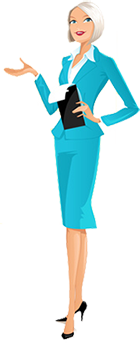 